Preslikava je bijektivna, če je injektivna in surjektivna. 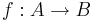 Bijektivna funkcija ima karakteristično lastnost, da je nasprotna relacija pripadajoče funkcijske relacije tudi funkcijska. Z drugimi besedami je funkcija, če in samo če je f bijekcija. V kategoriji množic so bijekcije natanko izomorfizmi. Funkcijo f − 1 imenujemo inverzna funkcija funkcije f. 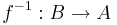 Funkcija oziroma preslikava f:A → B je injektivna, če je vsak element zaloge vrednosti slika kvečjemu enega elementa iz definicijskega področja. To je za vse x, y ∈ A iz f(x) = f(y) sledi x = y. Funkcija, oz. bolje preslikava f:A → B je surjektivna, če za vsak y ∈ B obstaja x ∈ A, da je f(x) = y. To pomeni, da je kodomena preslikave enaka njeni zalogi vrednosti. [spremeni]